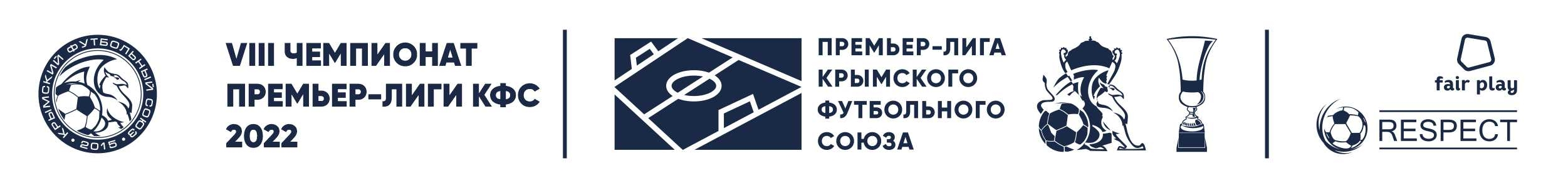 ЗАЯВОЧНЫЙ БЛАНК «А»ФУТБОЛИСТОВ КОМАНДЫ "________________"ФУТБОЛЬНОГО КЛУБА "______________" г.  ______________СЕЗОН 2022 годаВрач   (старший инспектор здоровья) ________________/__________________                        Допущено_________________________человекМ.П. 		                                                       подпись                                           Ф.И.О. 						         (прописью)"_____"_________________20___ г.                				            Врач мед. учреждения ________________/__________________		                                                                                                                                                                                  М.П. мед. учреждения                  подпись                                           Ф.И.О.        											"_____"_________________20___ г.Руководящий и административный состав Официальное лицо, имеющее право подписи в протоколе матча________________  _________________ __________________________										                       Ф.И.О.			Подпись                                                      Должность	Тренерский состав клуба (команды)   М.П.    Руководитель футбольного клуба ________________/________________     			"_____"_________________20___ г.подпись                                           Ф.И.О.                                                                                             	№ ппФамилия, имя, отчествоНомерДата рожденияДата начала трудового договораДата окончания трудового договораГражданствоАмплуаРостВес12345678910111213141516171819202122232425№ппФамилия, имя, отчество(полностью)Должность(согласно Устава или штатного расписания)ДатарожденияДата началатр. договораДата окончания тр. договораСлужебный телефонМобильный телефон1234567№ппФамилия, имя, отчество(полностью)Должность (согласно штатного расписания)ДатарожденияДата начала тр. договораДата окончания тр. договораКатегория лицензии тренераДата окончания лицензииМобильный телефон123